Курс онлайн-подготовки к международному экзамену по немецкому языку Start Deutsch 1 / Goethe-Zertifikat A1Предложение от сети Центров немецкого языка, партнеров Гёте-ИнститутаВам необходим сертификат уровня A1 - Start Deutsch 1, ноу Вас нет возможности посещать подготовительные курсы? Вы изучали немецкий язык раньше или занимаетесь им в настоящее время, однако не уверены в том, что Вы готовы к экзамену?Вам незнакомы требования к экзамену и его содержание?Вы уже пытались сдать экзамен, а результат Вас не удовлетворил?Наше предложение – для Вас!Сеть Центров немецкого языка, партнеров Гёте-Института, объявляет набор в группу онлайн-подготовки к международному экзамену по немецкому языку Goethe-Zertifikat A1: Start Deutsch 1. Курс проводит АНО «Лингвистический центр «Контакт» – партнер Гёте-Института.Продолжительность обучения: 14 недель (56 академических часов)Срок обучения: 12.10.2015 – 24.01.2015Стоимость курса: 10 000 руб.* Условия участия в курсе:начальные знания немецкого языка (не менее 80-ти академических часов)возможность работать 3-5 часов в неделю онлайн под руководством опытного тьюторабазовые навыки работы с компьютером и интернетом действующий адрес электронной почтыТребования к компьютерному обеспечению:операционная система Windows XP/Vista/7/8программа-браузер (Internet Explorer, Mozilla Firefox, Google Chrome) для просмотра веб-страниц;программа для воспроизведения аудио- и видеофайлов в формате MP3, FLV (Quick Time, MediaPlayer)программа для чтения документов в формате PDF (Adobe Reader).программа Skypeкомпьютерные колонки/наушники и микрофонВаши шаги:до 09.10.2015 онлайн-регистрация на сайте www.zfd.ru по ссылке «Запись на курсы» (в графе «Дополнительная информация» укажите название курса «онлайн-курс подготовки к экзамену А1»)оформление и пересылка договораоплата курса банковским переводомПосле оплаты курса Вам высылается код доступа к онлайн-курсу.Дополнительная информация: zfd.omsk@gmail.com	 +7 3812 332-338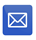 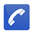 * Возможно предоставление стипендии Гёте-института при наличии рекомендации от общественной организации российских немцев (количество стипендий ограничено).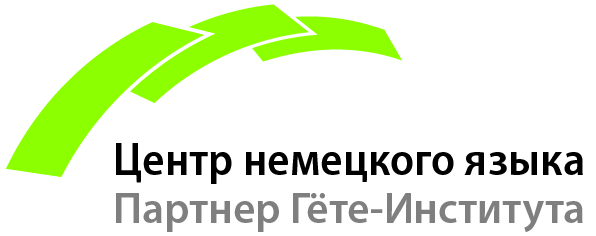 